Информация  о приеме и переводе детей в  муниципальное бюджетное дошкольное образовательное учреждение  «Детский сад комбинированного вида № 17»  Алексеевского городского округав период с 20.06.2021г. по 30.06.2021г.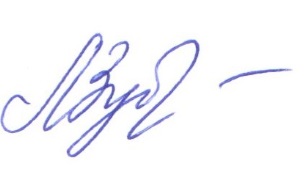 И. О. Заведующего Детским садом № 17                                   Л.М. Зубцова№ п/пНомер и дата приказа  о  зачислении  в детский садВозрастная группа, количество зачисленных воспитанников в возрастную группу1.Приказ № 19от  21.06.2021 г.Группа детей третьего года жизни № 1– 2 человекаГруппа детей пятого года жизни № 5– 1 человекГруппа детей шестого года жизни № 7– 1 человекГруппа детей седьмого года жизни № 8– 1 человек2.Приказ № 20от  22.06.2021 г.Группа детей четвертого года жизни № 3– 1  человек3.Приказ № 21от  23.06.2021 г.Группа детей третьего года жизни № 1– 1 человек4.Приказ № 22от  28.06.2021 г.Группа детей третьего года жизни № 1– 1 человекГруппа детей четвертого года жизни №  3– 1 человекГруппа детей пятого года жизни № 5– 1 человек5.Приказ № 23от  29.06.2021 г.Группа детей четвертого года жизни №  3– 1 человек